Hosting Proforma    Name of Host      Organisation1.  Interchange Manager’s details             Name     Organisation/        Department              Address         Telephone                                               Fax number             Number               E-mailType of 2.  Details of hosting opportunity      Description of opportunity      Main objectives of the opportunity3.  Skills requirements       What qualities, skills and experience are required from the individual4.  Personnel: Please state below         Who will the individual report to?          Who will be the individual’s line manager and/or reporting officer?5.  Transfer of learning     Please give details of how the Opportunity will benefit your organisation, the      individual and their organisation. 6.  Logistics     Please provide details of the likely start date, duration, location, form of transport required, resources (i.e.; desk, PC, etc.) and funding arrangements for the opportunity.7.  Endorsement     Interchange Manager     Signed								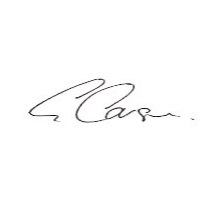        DateThe Finance Department of South Eastern Regional College provides a procurement service to the whole College in respect of a wide range of supplies and services through open, transparent, and legally compliant contracts ensuring best value for money.The types of supplies and services that are procured in the College are wide and varied including:Classroom materials for 6 diverse schools (schools will include subjects related to Construction, Performing Arts, Health & Social Care, Business, Catering, Hospital & Tourism, Engineering, Science, Sports, Horticulture);IT hardware, software, and services;Electricity, Gas and Fuel Oil;Capital Equipment; andProfessional services.The vast range of supplies and services required by College can be unlike any other public sector body due to the diverse nature of delivery in the Further Education sector.The role is an 18-month secondment to assist in the delivery of a high quality procurement strategy, programme and contract management service to the College in accordance with relevant procurement requirements and legislation. SERCSharing of best practice from another public sector organisation within the public sector.To gain professional procurement skills that can continue to develop and deliver the College’s procurement strategy.IndividualExperience of developing and managing a complex organisation’s procurement strategy.To gain experience at developing innovative and compliant procurement solutions to requirements.Gain experience of the procurement of diverse requirements within the FE sector.Gain experience of collaborative procurement throughout the Further Education sector (6 Colleges).Career development within a different sector.Individual’s OrganisationTransfer of learning from SERC’s best practice.Develop relationships across the public sector.Opportunity to gain greater understanding of the role of the FE sector within the wider NI public sector.Opportunity to develop training opportunities/knowledge transfer between organisations.Start Date: July / August 2021o or as soon as a suitable candidate is identified and a release date agreed.Duration: 18 monthsVetting: Enhanced Disclosure check required.  SERC will arrange for this to be completed.Location: SERC, Victoria Avenue, Newtownards. BT23 7ED / Home WorkingResources: All resources provided (laptop, screens, etc).Salary: SERC will cover salary and associated expenses. Scale: £34,788 - £37,849Further information: For further information please contact David McCullough by email at dwmccullough@serc.ac.ukClosing date: Applications must be submitted by 5.00pm on Friday 21 May 2021 to: interchangesecretariat@finance-ni.gov.uk *This opportunity is not open to NICS Staff.